Rotary Club of Carleton Place  & Mississippi Mills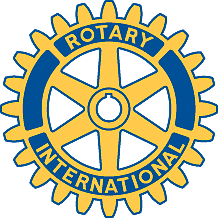   Meeting of November 23rd, 2007 The meeting for this week was held on Friday, as a formal dinner to celebrate the club’s first five years.  Organization was done by David McGlade, Bernie DeFrancesco and David Kirkpatrick.  The dinner was served at the Carleton Place Heritage Inn, and they provided an excellent meal and service.David McGlade acted as Master of Ceremonies, and welcomed a total of about 40 members, family and guests.  Gordon and Lorna brought five members of their family. Fraser gave a summary of the activities of the club, and announced that a total of over $144,000 has been returned to the community during the five years.  Mary Cook was guest speaker, and was introduced by Gordon, who has known her most of their lives.  She spoke about her personal list of Canadian Heroes. Ethel Sullivan of Chapleau bore 19 sons, of whom 14 still living. Ken London of Innisville was  blind, and insisted that politically correct phrases such as “visually challenged” should not be used.  He lobbied for the law that guide dogs should be allowed to accompany their owners anywhere.  Mr. Laporte of Inkerman founded the Inkerman Rockets, who beat a Canadian Junior team 13-0.  Evelyn Pepper was a wartime nurse in Italy, who identified a soldier from Renfrew by his accent.In addition to these moving stories, she told several jokes that have probably not been told on the CBC – not in the seventies and eighties when I used to listen, anyway.Al Jones thanked Mary for her fascinating talk, which was thoroughly enjoyed by everyone.Guests (other than family members) were:John and Mrs. Hutton (Assistant District Governor)Frank and Wendy Leblanc (CP Council)Sue Kolar (Nepean-Kanata Club)Russ and Eleanor HicksSharon Holzscherer (Mississippi School) Bill and Eleanor Baxter (Smiths Falls)Charles and Anne Buie (Arnprior)Agenda for next meetingRose Sale final summaryClub ActivitiesSanta Parade November 24th; Debbie and Brian’s house at 3:00 for assembly, pot-luck after the parade.  Bring food!Seniors’ Dinner December 4th.